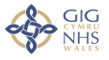 Patient Information Letter (Oral Iron)<Department/Clinical area><Insert Date>DearFollowing your attendance at the pre-operative assessment clinic a review of your routine blood tests has identified that you have a degree of iron-deficiency anaemia. All patients referred for surgical intervention are screened for anaemia. The reason we do this is that people who are anaemic are more likely to have complications after their surgery and may require a blood transfusion and may require a longer stay in hospital. To help improve this deficiency prior to your surgery, it is recommended that you are started on a course of oral iron tablets to assist in correcting your anaemia. We have enclosed a prescription for iron tablets which you will need to take. Please inform preoperative assessment team on the telephone number provided above, if you find that you are unable to tolerate the iron tablets.When you have completed the course of iron tablets, we will repeat a blood test in four weeks’ time to see if your blood count has improved.  With this letter we have included a request form for you to take to your GP to have your blood test repeated.You can find further information on anaemia and how it can affect your surgery. Scan the QR code or follow the link: 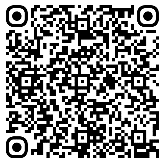 https://cpoc.org.uk/sites/cpoc/files/documents/2023-09/CPOC_Anaemia2022_PatientInfo.pdfIn the meantime, you should continue to keep all appointments offered.Yours sincerely<name/details>